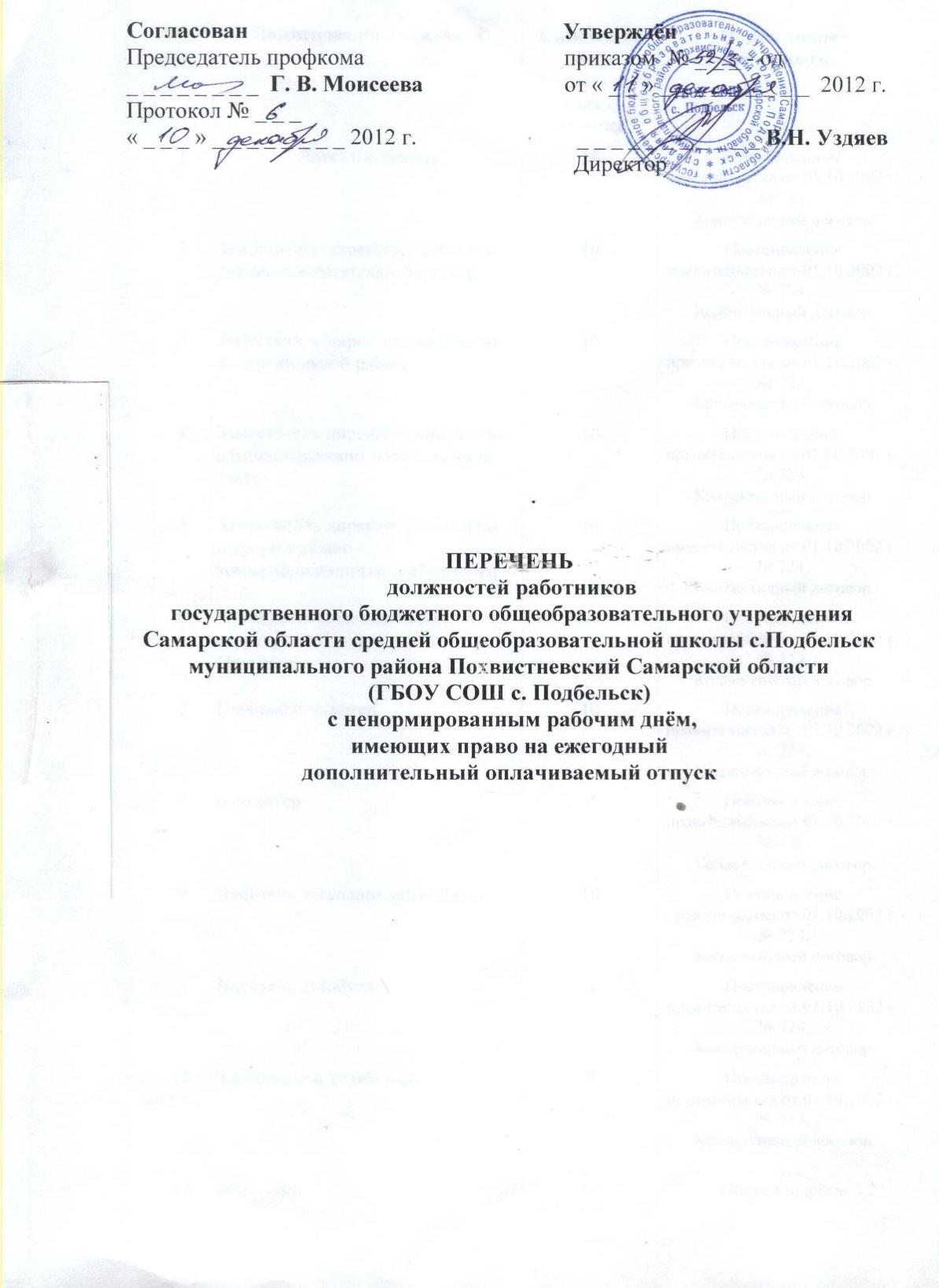 № п/пНаименование должностиКоличество дней предоставляемых к отпускуНормативныедокументы1Директор школы10Постановление правительства от 01.10.2002 г. № 724, Коллективный договор2Заместитель директора школы по учебно-воспитательной работе3Постановление правительства от 01.10.2002 г. № 724, Коллективный договор3Заместитель директора школы по воспитательной работе3Постановление правительства от 01.10.2002 г. № 724, Коллективный договор4Заместитель директора школы по информационно-коммуникационным технологиям3Постановление правительства от 01.10.2002 г. № 724, Коллективный договор5Руководитель (заведующий) структурного подразделения (филиала), реализующего программы  дошкольного или дополнительного образования10Постановление правительства от 01.10.2002 г. № 724, Коллективный договор6Главный бухгалтер10Постановление правительства от 01.10.2002 г. № 724, Коллективный договор7Бухгалтер3Постановление правительства от 01.10.2002 г. № 724, Коллективный договор7Водитель легкового автомобиля5Постановление правительства от 01.10.2002 г. № 724, Коллективный договор8Водитель автобуса5Постановление правительства от 01.10.2002 г. № 724, Коллективный договор9Заведующий хозяйством3Постановление правительства от 01.10.2002 г. № 724, Коллективный договор10Методист 7Постановление правительства от 01.10.2002 г. № 724, Коллективный договор11Педагог-психолог7Постановление правительства от 01.10.2002 г. № 724, Коллективный договор12Заведующий сектором7Постановление правительства от 01.10.2002 г. № 724, Коллективный договор